Уважаемый индивидуальный предприниматель!Могилевское областное управление Фонда социальной защиты населения информирует.Обязательные страховые взносы за 2020 год необходимо уплатить не позднее 1 марта 2021 года. Сумма обязательных страховых взносов за 2020 год, при условии осуществления деятельности полный год, исчисленная из минимальной заработной платы, составляет 1584,40 рублей (МЗП * 12 месяцев * 35%).         	Обязательные страховые взносы не уплачиваются индивидуальными предпринимателями, нотариусами, адвокатами за периоды неосуществления в отчетном году деятельности с указанием таких периодов в документах персонифицированного учета. Документы персонифицированного учета по форме ПУ-3 за 2020 год представляются не позднее 31 марта 2021 года.Обращаем  внимание, что представление формы ПУ-3 возможно только  после уплаты исчисленных обязательных страховых взносов за отчетный год. Калькулятор расчета суммы уплаты страховых  взносов для индивидуальных предпринимателей с учетом периодов неосуществления деятельности  размещен  на сайте Фонда ssf.gov.by  по ссылке: Главная / Сбор и уплата страховых взносов / Уплата страховых взносов / Калькулятор.Способы представления документов персонифицированного учета:- в районный отдел  (сектор) Фонда по месту постановки на учет;- через        корпоративный         портал   Фонда    portal2.ssf.gov.by .                   На корпоративном портале Фонда в «Личном кабинете плательщика» реализована возможность автоматического формирования сведений по форме ПУ-3. Авторизоваться на портале возможно при наличии ключа электронной цифровой подписи  и полученного атрибутного сертификата для работы с системами ФСЗН. Его можно получить удаленно в регистрационном центре ГосСУОК. Порядок получения размещен на сайте Национального центра электронных услуг nces.by .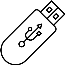 Справочно: Размер месячной минимальной заработной платы в 2020 г.:Дополнительную информацию можно получить в районных отделах (секторах) по месту постановки на учет либо на сайте Фонда www.ssf.gov.by.МесяцСумма, руб.Январь375,00Февраль375,00Март375,00Aпрель375,00Май375,00Июнь375,00Июль375,00Август375,00Сентябрь375,00Октябрь375,00Ноябрь388,42Декабрь388,42